Action needed from TSAG: Endorsement of the modification to the terms of reference for the establishment of the new QA/9 by SG9.SummaryThis document provides a modification of the terms of reference of the new Question A of ITU-T SG9 on “Accessibility to cable systems and services”. The modifications are provided in revision marks. TSAG is invited to endorse these modifications. See next page.Draft Question A/9 Accessibility to cable systems and services New Question1	MotivationAmong different audio-visual media, television is the oldest and by so far the most popular one. With advent of electronic technologies, it is changing its role from an one-to-many broadcasting media to an interactive system. Using systems like WebTV or Hybrid TV, users can interact with both broadcasting program and webpages using TV. This interactive role also enhances TV’s role to offer accessibility not only to people with different range of abilities but also to foreign language speakers, elderly people and users in situation impairment like inside moving vehicle. This question plans to investigate accessibility of existing cable TV systems and propose recommendations for enhancing accessibility in line of the United Nations Convention on the Rights of Persons with Disabilities (UN CRPD), European Union Accessibility Directive and other national legislation of Member States. ITU-T SG9 would also like to take forward the work earlier initiated at the ITU-T Focus Group on Smart Cable TV and liaison with ITU-T Q26/16 and ITU IRG-AVA.2	QuestionStudy items to be considered include, but are not limited to:In collaboration with the IRG-AVA, investigating a common framework to offer accessibility across various media and TV networks such us Cable TV, Direct-to-Home (DTH), Satellite TV, IPTV and so on.Propose a common taxonomy of use cases for accessible audio-visual media in cable TV systems.Propose a common user profile format addressing the needs of persons with accessibility restrictions, that could be utilized by different media and platforms.Investigating accessibility of emerging input technologies applicable to the delivery of cable television services, such as second screen and gesture recognition.Investigate accessibility of audiovisual content delivery issues for cable networks.Investigate challenges of providing accessibility services for cable TVs in developing countries.3	TasksTasks include, but are not limited to:Coordinating with ITU-T Q26/16, ITU IRG AVA and ISO/IEC JTC1 SC35 Developing participation taxonomy of use cases for accessible audio-visual media in cable TV systemsDeveloping common user profile format addressing the needs of persons with accessibility restrictions, that could be utilized by different media and platformsOptimizing positioning of visual accessibility features (like signing, closed captioning) in cable TV systems and related advanced services (e.g AR/VR) Developing audiovisual content delivery accessibility roadmap for cable networks in both developed and developing countriesAn up-to-date status of work under this Question is contained in the ITU-T SG 9 work programme, http://itu.int/ITU-T/workprog/wp_search.aspx?sg=9.4	RelationshipsRecommendations–	F-, H-, J- and Y-series Recommendations addressing accessibility and human factorsQuestions–	All Questions in SG9Study Groups–	ITU-T SG16–	ITU-R SG6–	ITU-D SG1 and SG2 Standardization bodies and other groups–	ITU IRG-AVA–	ISO/IEC JTC1 SC35–	W3C–	G3ict–	WHO_______________________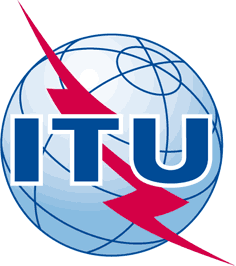 INTERNATIONAL TELECOMMUNICATION UNIONTELECOMMUNICATION
STANDARDIZATION SECTORSTUDY PERIOD 2017-2020INTERNATIONAL TELECOMMUNICATION UNIONTELECOMMUNICATION
STANDARDIZATION SECTORSTUDY PERIOD 2017-2020INTERNATIONAL TELECOMMUNICATION UNIONTELECOMMUNICATION
STANDARDIZATION SECTORSTUDY PERIOD 2017-2020TSAG-TD630TSAG-TD630INTERNATIONAL TELECOMMUNICATION UNIONTELECOMMUNICATION
STANDARDIZATION SECTORSTUDY PERIOD 2017-2020INTERNATIONAL TELECOMMUNICATION UNIONTELECOMMUNICATION
STANDARDIZATION SECTORSTUDY PERIOD 2017-2020INTERNATIONAL TELECOMMUNICATION UNIONTELECOMMUNICATION
STANDARDIZATION SECTORSTUDY PERIOD 2017-2020TSAGTSAGINTERNATIONAL TELECOMMUNICATION UNIONTELECOMMUNICATION
STANDARDIZATION SECTORSTUDY PERIOD 2017-2020INTERNATIONAL TELECOMMUNICATION UNIONTELECOMMUNICATION
STANDARDIZATION SECTORSTUDY PERIOD 2017-2020INTERNATIONAL TELECOMMUNICATION UNIONTELECOMMUNICATION
STANDARDIZATION SECTORSTUDY PERIOD 2017-2020Original: EnglishOriginal: EnglishQuestion(s):Question(s):Question(s):N/AGeneva, 23-27 September 2019Geneva, 23-27 September 2019TDTDTDTDTDTDSource:Source:Source:Rapporteurs, TSAG RG-WPRapporteurs, TSAG RG-WPRapporteurs, TSAG RG-WPTitle:Title:Title:Modification to the terms of reference of the new Question of SG9 on AccessibilityModification to the terms of reference of the new Question of SG9 on AccessibilityModification to the terms of reference of the new Question of SG9 on AccessibilityPurpose:Purpose:Purpose:DiscussionDiscussionDiscussionContact:Contact:Reiner Liebler
Rapporteur TSAG RG-WPReiner Liebler
Rapporteur TSAG RG-WPReiner Liebler
Rapporteur TSAG RG-WPTel:	+49 228 14-3000
E-mail: reiner.liebler@bnetza.deNoah Luo 
ITU-T SG16 ChairmanNoah Luo 
ITU-T SG16 ChairmanNoah Luo 
ITU-T SG16 ChairmanE-mail: noah@huawei.com  Keywords:New Question of SG9 on Accessibility;Abstract:This TD provides TSAG agreed modification to the new Question of SG9 on Accessibility.